VERIFICA DELLE COMPETENZE1. Nel salvadanaio Manuela e Luca possiedono la somma che vedi disegnata.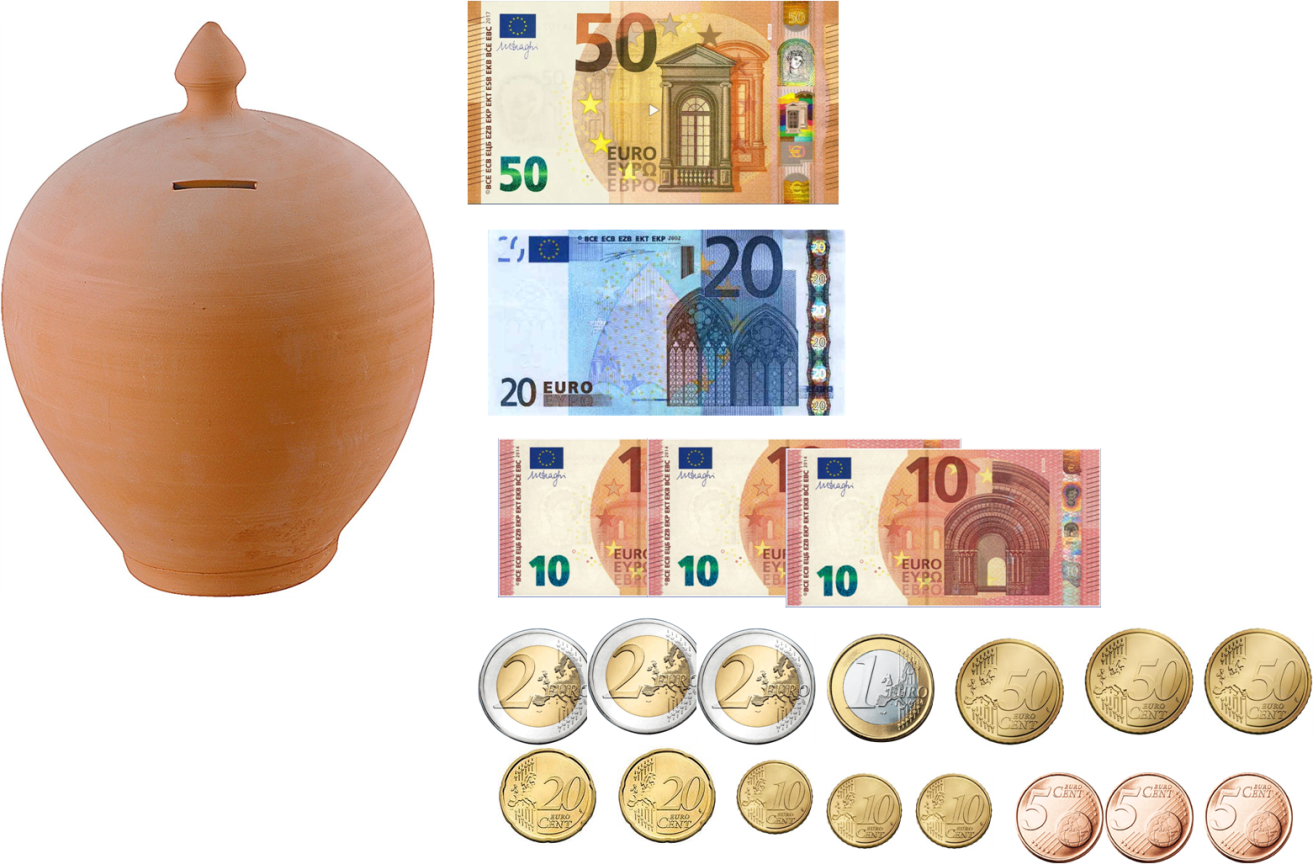 Completa la tabella per scoprire qual è la somma posseduta.2. Manuela e Luca vorrebbero fare un regalo ai genitori. Queste sono alcune delle loro idee per i regali.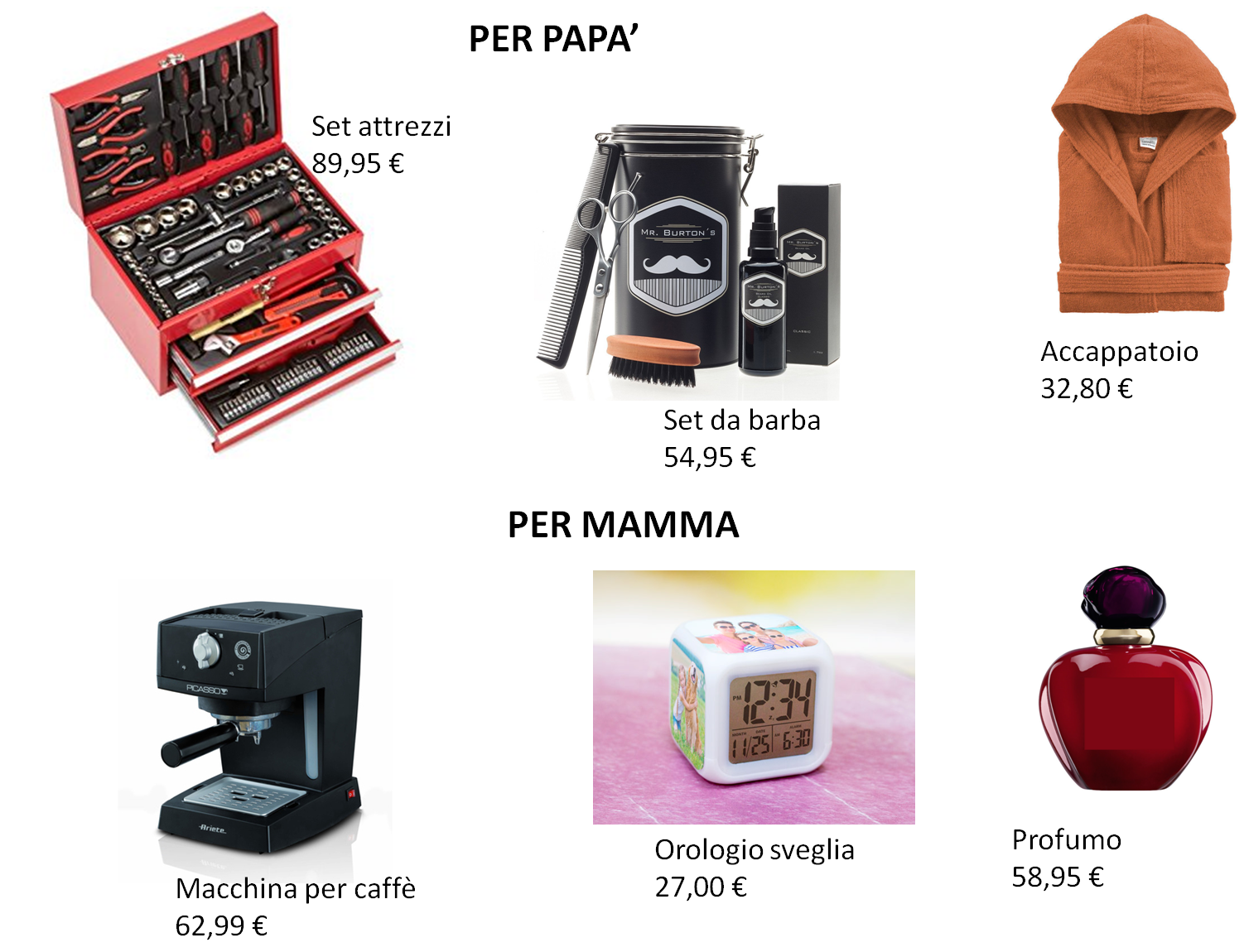 Tenendo conto della somma da loro posseduta, cosa potrebbero regalare e quale sarà la loro spesa?……………………………………………………………………………………………………………………………………………………………………………………………………………………………………………………………………………………………………………………………………………………………………………………………………………………………………….QUESTA ATTIVITA’ E’ STATA: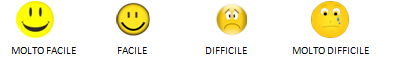 Valore della banconota o monetaQuantitàValore totale50 euro150 euro20 euro10 euro2 euro1 euro50 cent20 cent10 cent5 centTOTALETOTALECompetenza matematicaUtilizza le conoscenze matematiche per trovare e giustificare soluzioni a problemi reali.Traguardi di competenzaL’alunno identifica vari e diversi attributi misurabili di oggetti e associa processi di misurazione, sistemi ed unità di misura.LIVELLI RAGGIUNTI Avanzato Intermedio Base Iniziale